Publicado en Barcelona el 22/04/2016 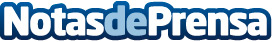 Drones, un sector con futuroLa Association for Unmanned Vehicle Systems International (AUVSI) prevé que el sector de los drones creará en los próximos años unos 100.000 nuevos puestos de trabajo, y que tendrá un impacto económico de unos 82.000 millones de dólares. Unas cifras con tantos ceros suponen muchas posibles oportunidades, de las que es bueno saber cómo poder aprovecharlasDatos de contacto:Tomás CrespoPeriodista931929647Nota de prensa publicada en: https://www.notasdeprensa.es/drones-un-sector-con-futuro_1 Categorias: Internacional Fotografía Imágen y sonido Inteligencia Artificial y Robótica Viaje Dispositivos móviles http://www.notasdeprensa.es